Консультация для родителей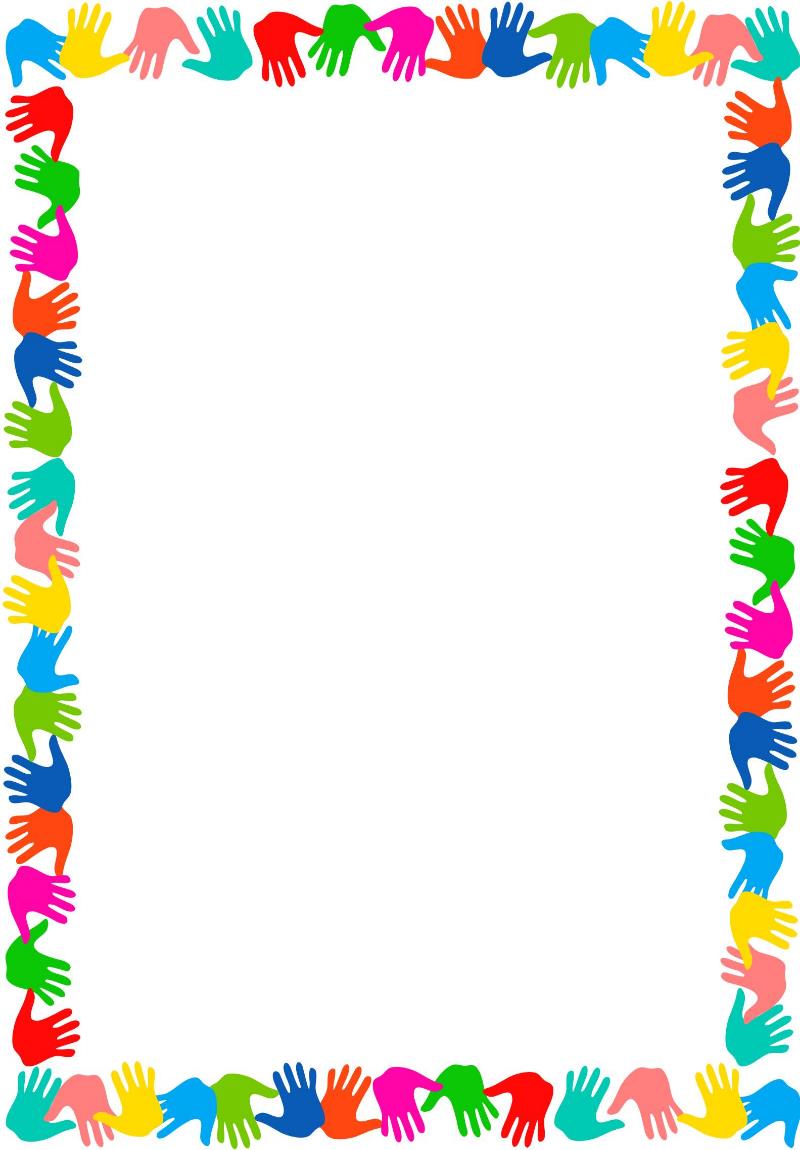 «Влияние оригами на развитие творческих способностей ребенка» В детстве все мы запускали бумажные самолётики и мастерили незамысловатые шапки из газет – вот только не знали, что занятие это называется «оригами» и имеет солидный возраст. Возникло искусство складывания бумаги в Японии, в период Хэйам (794 – 1185 гг). По-японски «ори» - «сложенный», «ками» - «бумага». Оригами –   японское искусство складывания бумаги. Оно привлекло внимание многих жителей России, в том числе и нас педагогов, так как является не только увлекательным способом проведения досуга, но и средством решения многих педагогических задач. Этот вид искусства благоприятно воздействует на развитие внимания и формирование памяти: дети запоминают термины, приёмы и способы складывания, по мере надобности воспроизводят сохранённые в памяти знания и умения. Занятия оригами дисциплинируют, воспитывают усидчивость, ответственность, аккуратность, бережное отношение к предметам и бумаги. Занятия влияют на формирование самостоятельности, уверенности в себе, самооценки. Не перечислить всех достоинств оригами. Вы поймёте это, когда откроете для себя и своих детей волшебное искусство – оригами. Начните знакомство с техникой оригами с самых простых фигурок, предлагая ребёнку повторять ваши действия с бумагой. Получайте удовольствие от общения с малышом, не требуйте от него слишком многого. Также не забывайте хвалить ребёнка, найдите слова ободрения в случае неудачи, настройте его на то, что в следующий раз у него всё получится. Прежде чем приступить к складыванию фигурок, надо освоить основы техники складывания, способы получения базовых форм и их освоения, сами названия которых связаны с похожими на них реальными предметами.  Умение складывать базовые формы позволит ребёнку быстрее сориентироваться в изготовлении любой фигурки и усвоить приёмы её конструирования. При изготовлении фигурок, старайтесь делать все сгибы плотными, приучайте этому и детей. Вполне возможно, что ребёнку вначале будет сложно выполнять складки, но его должен подстёгивать интерес, желание получить конечный результат – игрушку. Её можно будет раскрасить, дать имя или прозвище и даже придумать про неё сказку или историю. Оригами способствует созданию игровых ситуаций. Сложив из бумаги фигурки, дети могут включиться в игру – драматизацию, совершать путешествие в мир сказки. И это ещё далеко не все достоинства, которые заключает в себе волшебное искусство оригами. Систематические занятия с ребёнком оригами – залог успешной подготовки его к обучению в школе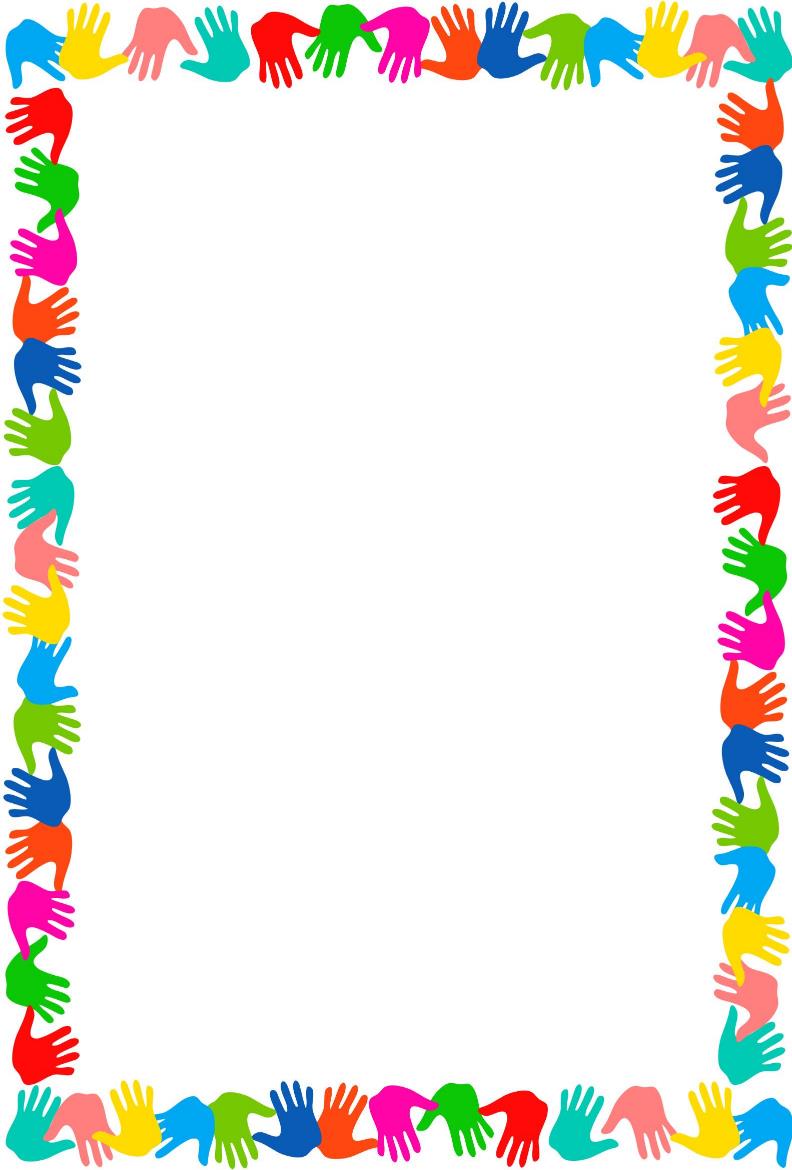 Умение складывать из бумаги считалось у придворных императорского двора одним из признаков хорошего образования и изысканных манер. Оригами стало важной частью японского фольклора, искусства упаковки подарков, нашло отражение в театральных костюмах, при украшении мебели. Японское искусство оригами, привлекающее и взрослых и детей, уже давно перешагнуло границы своей родины, получив широкое распространение во многих странах. Изготовление красочных поделок из бумаги приемами многократного складывания и сгибания – увлекательное и полезное занятие для детей – дошкольников. Игрушки самоделки имеют большие педагогические возможности. Они развивают фантазию и творчество, конструктивное мышление и сообразительность, расширяют игровой опыт, дают знания об окружающем мире, обогащают словарь детей, формируют умение общаться друг с другом. Кроме того, в процессе труда руки ребенка становятся более ловкими, что положительно сказывается на его развитии.         – Оригами развивает у детей способность работать руками под контролем сознания, у них совершенствуется мелкая моторика рук, точные движения пальцев, происходит развитие глазомера.– Оригами способствует концентрации внимания, так как заставляет сосредоточиться на процессе изготовления, чтобы получить желаемый результат.– Оригами имеет огромное значение в развитии конструктивного мышления детей, их творческого воображения, художественного вкуса.– Оригами стимулирует и развитие памяти, так, как ребенок, чтобы сделать поделку, должен запомнить последовательность ее изготовления, приемы и способы складывания.– Оригами знакомит детей с основными геометрическими понятиями (угол, сторона, квадрат, треугольник и т.д.), одновременно происходит обогащение словаря специальными терминами.– Оригами активизирует мыслительные процессы. В процессе конструирования у ребенка возникает необходимость соотнесения наглядных символов (показ приемов складывания) со словесными (объяснение приемов складывания) и перевод их значения в практическую деятельность (самостоятельное выполнение действий).– Оригами совершенствует трудовые умения ребенка, формирует культуру труда. И это еще далеко не все достоинства, которые заключает в себе искусство оригами.